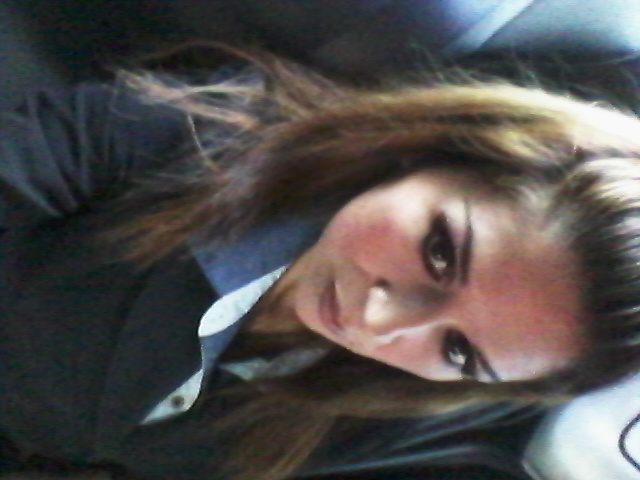 CURRICULUM   VITAEPUESTO DESEADO: SECRETARIA, ASISTENTE O AUXILIAR DE LOS ABOGADOSSUELDO DESEADO: $8,500.00 o  a negociarINFORMACION PERSONAL                                       Norma Berenice Leyva RodríguezPaseo de los ciruelos 323AFracc. Puerta real  C.P. 78430 Soledad de G. Sánchez, S.L.P.  México            Cel. 4441524866 Email:   pr3cios2adalex2@hotmail.comEstado Civil:                Soltera (1 Hijo de 9.8 años)Edad:                            36 añosFecha de nacimiento:   12 de Septiembre de 1981Lugar de nacimiento:   San Luis Potosí, S.L.P.IMSS                            4198813260-5RFC                              LERN-810912-3R8CURP                           LERN810912MSPYDR03Escolaridad:                 Carrera Comercial Taquígrafo Secretaria                                                Finalizada (Escuela de Artes y Oficios)                                     Licenciatura en curso 7sem CONTADOR PUBLICO.                                        (UASLP) promedio 9                                      Bachillerato de 3 años con especialidad en “Técnico en Contabilidad”EXPERIENCIA LABORAL:COMPANIA COMERCIAL HERDEZ (HELADOS NESTLE)Avenida Industrias número 400 Zona Industrial 1 era. SecciónSan Luis Potosí, S.L.P.Tel. 014448346300 Ext. 186 		                        Puesto Desempeñado: Coordinador Administrativo y jefa de Finanzas Operativas SLP                        Jefe directo: Juan Carlos Dominguez Mejía                        Puesto de mi Jefe Directo: Gerente de Finanzas Operativas                        Periodo de 01 de enero 2016  a 15 de junio de 2018                         Actividades: Tengo 2 personas a mi cargo, que son las liquidadoras de secos; yo me encargo de las liquidaciones de rutas auto ventas helados (Nestlé), valido que las ventas sean depositadas en los dispositivos para esta acción, pero al cierre soy la encargada del cuadre del efectivo; hago la conciliación del depósito y entrego a la empresa recolectora de valores. Imprimo las facturas por la venta de contado y crédito del día para el cuadre por semana de la cuenta por cobrar, captura de movimientos en sistema as400, auditoria a rutas (camionetas), inventario del producto, inventario de congeladores, gestiones administrativas, proceso de destrucción de la mercancía la cual ya no es apta para la venta (devolución o merma), al igual que capturo las devoluciones en sistema, captura de inventario, captura de re abasto de mercancía que viene desde fábrica, atención a transportistas, validación de vencimiento de pólizas de seguros, tarjeta de circulación, tarjetas de vale de gasolina, envió de información a oficinas centrales. Entre otras actividades administrativas (compra de papelería, compra de activos fijos, comprobación de viáticos, autorización de horas extras, autorización de vales de taxi, buscar proveedores para cuando hace falta alguna reparación, cotizaciones, etc)Motivo de querer separarse de la empresa: Desarrollo profesional.CINEPOLISAvenida Nereo Rodríguez Barragán No. 450 Esq. Capitán CalderaCentro Comercial El Dorado Col. Del Valle San Luis Potosí, S.L.P.Tel. 4444474085                         Puesto Desempeñado: Supervisor de Valores y Cajas                        Jefe directo: Lic. Laura Ciriaco                        Puesto de mi Jefe Directo: Recursos Humanos                        Periodo de  28 de Abril 2015  al  24 de Agosto de 2015 Actividades:  Hacer corte y recibir el mismo debidamente cuadrado a cajeros, supervisar que vendan productos del cine validando que cumplan con las normas y reglas establecidas por el cine, control de inventario de tarjetas clubs, tarjetas de venta prepago cine, cupones, arqueos de caja, archivo, captura de ingresos y envío de información a analista de cuentas  por cobrar y pagar,  a contabilidad, captura de información en office, captura de ingresos (efectivo) en portal Banamex, captura de pólizas de ingreso y egreso, arqueo a caja chica, comprobación de gastos,  entrega a empresa recolectora de valores, manejo de personal de cajas. Aquí se trabaja días festivos y fines de semana, manejo de sistema vista, archivo.Motivo de querer separarse de la empresa: Horario de salida (3 am o 4 am)BIMBO SA DE CVCarr. A Zacatecas km12.5  Parque Industrial Pueblo ViejoNave 5 San Luis Potosí, S.L.P.Tel. 8265418 Rec. Humanos                         Puesto Desempeñado:   Cajera Administrativa                         Jefe directo: Lic.  Alfredo Ortiz Quintana gerente/ Lic. Melanie Guerrero (Rec  huma)                           Puesto de mi Jefe Directo: Administrador                                                                                                              Periodo de  17de Mayo de 2013 al 11 de febrero de 2015Actividades: Recibir la liquidación de vendedores y validar que este correcta,  hago el corte de caja, escaneo papeletas, llamadas, elaboración de facturas, elaboración de formatos de vales de caja, llevar el Control del ingreso por la venta de chatarra, cartón y emplaye. Tener  toda la documentaciónDebidamente archivada para su rápida localización, envío y recepción de fax, arqueos y auditoria a lasCamionetas para validar si su existencia es correcta,  validar destrucción de producto debidamente con su acta que respaldara dicha destrucción, control de papelería, captura de reportes en Excel, pago aProveedores, cotizaciones, actividades administrativas, etc.Motivo de la separación: Horario de nocheEDUCACION:Primaria                                     Julián Carrillo 1993                                  Pról. Azufre No. 500                                                       Col. Morales                                                  “CERTIFICADO” promedio 8.8 Secundaria                            Justa Ledesma 1996                               Insurgentes y Cáncer S/N                                                   Col. Popular                                               “CERTIFICADO”  promedio 8.6Carrera Comercial            Escuela de Artes y Oficios “LOS INFANTE” 1998                           Nicolás Zapata y Anáhuac S/N   promedio 8.5                                           “TITULO DE TAQUIGRAFO SECRETARIO”Preparatoria               Colegio de Bachilleres Plantel “ 2002                   Concepción Macías No. 500                                       Col. Graciano Sánchez                                      “CERTIFICADO Y DIPLOMA EN TÉCNICO                                        EN CONTABILIDAD”   promedio 8.7     Universidad                  Facultad de Contaduría y Administración  2002 a 2006                    Álvaro Obregón No. 64                                        Contador Público                                                        Promedio 8.9HABILIDADES:                                     Manejo de paquetes contables (COI, NOI, SAE,  COMPAC, SUA,) Word, Excel, Power Point, sis, Outlook, Internet, Sap R3, T&A, VISTA, PEOPLE (JD EDWARDS), AS400Captura de 300 golpes por minuto.  Si alguna cosa la desconozco estoy en la mejor disposición de aprender y aprender bien.     FUNCIONES DE OFICINA                                     Mecanografía, Taquigrafía, Archivología, Correspondencia,                                    Contabilidad, Computación, etc.MAQUINAS DE OFICINA                                  Máquina de escribir eléctrica y manual, fax, Copiadora, Sumadora, Engargoladora, Guillotina, Plancha, Caja registradora, Computadora, Scanner, Terminal Punto de Venta, Etiquetadora, Perforadora.VALORES                                    Profesionalismo, Calidad, Mente abierta, Integridad, Liderazgo,                                                              Trabajo en equipo, Excelencia en el servicio al cliente.  META PERSONALSuperarme mental y profesionalmente en una empresa u organización que concentre sus esfuerzos y recursos en mantener un buen nivel competitivo,  para con ello lograr una percepción en sus clientes de ser la mejor opción.